28th March 2022Dear Parent/ CarersI would like to invite you to attend a virtual reciprocal reading parent information event on Thursday 7th April at 6pm.As part of our Literacy Foundations for Learning we have introduced a reading and comprehension strategy called reciprocal reading.Reciprocal reading is a comprehension strategy that encourages students to develop the skills that effective readers and learners do automatically (summarise, question, clarify, predict and respond to what they are reading). Reciprocal Reading can be used with fiction, non-fiction, prose or poetry.The benefits:It encourages students to think about their own thought process during reading.It helps students learn to be actively involved and monitor their comprehension as they read.It teaches students to ask questions during reading and helps make the text more comprehensible.Develops their metacognitive skills (thinking about how you think and learn)During the short presentation, I will explain the process and how you might be able to use this to support your child in their reading and comprehension.Can you complete the form below if you are interested in attending the virtual event.https://forms.office.com/Pages/ResponsePage.aspx?id=TQCEKBxgKE67QeEw___TRHFGLUwONNFJivYBoFpAYyVUQkFQSEtWTlNVVkU5UjRUMjJDRTVQQlFZMS4uYours sincerely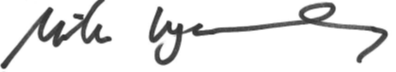 Mike Wycherley